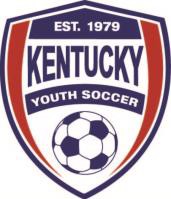 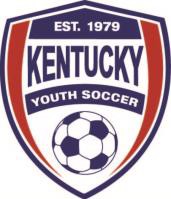 Year Born2024-2025 Season2025-2026 Season2026-2027 Season2027-2028 SeasonBorn 2022–––U6Born 2021––U6U7Born 2020–U6U7U8Born 2019U6U7U8U9Born 2018U7U8U9U10Born 2017U8U9U10U11Born 2016U9U10U11U12Born 2015U10U11U12U13Born 2014U11U12U13U14Born 2013U12U13U14U15Born 2012U13U14U15U16Born 2011U14U15U16U17Born 2010U15U16U17U18Born 2009U16U17U18U19Born 2008U17U18U19–Born 2007U18U19––Born 2006U19–––